Publicado en Barcelona (Cataluña)  el 24/01/2022 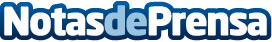 Repara tu Deuda Abogados cancela 6.400 € en Barcelona (Cataluña) con la Ley de Segunda OportunidadEl despacho de abogados especializado en la Ley de Segunda Oportunidad lidera el mercado de cancelación de deudas de particulares y autónomos en EspañaDatos de contacto:David Guerrero655 95 67 35Nota de prensa publicada en: https://www.notasdeprensa.es/repara-tu-deuda-abogados-cancela-6-400-en Categorias: Nacional Derecho Finanzas Cataluña http://www.notasdeprensa.es